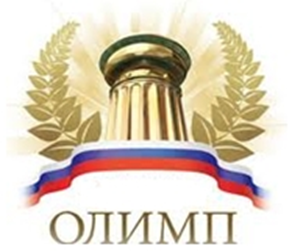 Учредитель конкурсов:Информационно- методический дистанционный центр «ОЛИМП»Всероссийский проект конкурсовметодических разработок уроков и внеклассных мероприятийдля педагогов и обучающихся.Всероссийский конкурс«Познаем, развиваемся, растем.» (ЭКСПРЕСС-КОНКУРС)Сайт : http://konkursolimp.rue-mail: olimpkonkurs@yandex.ruКонтактная информация: 8 905 910 7154Список участников и результаты кон курсаСЕРИЯПРРРЕГ.НОМЕРДАТА ПОСТУПЛЕНИЯ РАБОТЫФИООБРАЗОВАТЕЛЬНОЕ УЧРЕЖДЕНИЕРЕЗУЛЬТАТ01704.04.2019г.Харитонкина Оксана Анатольевна,Наливайко Евгения ВладимировнаМКДОУ «ДС №42» Кузбасс, г. Анжеро- Судженск3 степень01604.04.2019г.Фетисова Альфия Адиповна,Наливайко Евгения ВладимировнаМКДОУ «ДС №42» Кузбасс, г. Анжеро- СудженскУчастие01503.04.2109г.Маевская Татьяна ВасильевнаМАДОУ № 43 «Детский сад комбинированного вида»Кемеровская область, город Кемерово2 степень01403.04.2019г.Пудова Злата / Григорьева Светлана НиколаевнаМБДОУ №176 «Детский сад комбинированного вида”г. Кемерово, Кузбасс3 степень01302.04.2019г.Кичигина Оксана ВикторовнаМБДОУ «Детский сад №34 «Красная шапочка»Кемеровская область, город МеждуреченскУчастиеПриказ от «04» апреля 2019г.№034-Э01220.03.2019г.Харматулин Владимир / Баранцова Татьяна АфанасьевнаМБУ ДО «ДДТ» г.СалаираКемеровская область, г. Салаир3 степеньПриказ от «22» марта 2019г.№031-Э01101.03.2019г.Корнилова Оксана ВикторовнаМБДОУ № 176 г. КемеровоУчастиеПриказ от «02» марта 2019г.№026-Э01009.02.2019г.Окунева Ольга АнатольевнаМБУ ДО «Тяжинский центр дополнительного образования» пгт.Тяжинский, Кемеровская область3 степеньПриказ от «12» февраля 2019г.№020-Э00904.02.2019г.Уварова Юлия ИгоревнаМКДОУ «Яйский детский сад «Чайка»Кемеровская область, Яйский район, пгт.Яя1 степень00804.02.2019г.Епифанцев Максим / Антоненко Татьяна ВладимировнаМБДОУ Детский сад №36Кемеровская область, город Осинники1 степеньПриказ от «06» февраля 2019г.№018-Э00729.01.2019г.Генинг Андрей , Бирюков Владимир /Малышев Анатолий ВладимировичМБОУ ДО «ДДТ Новокузнецкого муниципального района» Кемеровская область, Новокузнецкий район2 степень00628.01.2019г.Татаркина Ирина РомановнаМБДОУ №34 «Красная шапочка»Кемеровская область, г. Междуреченск1 степеньПриказ от «30» января 2019г.№014-Э00517.01.2019г.Ермоленко Наталья Викторовна,Никоненко Людмила ВасильевнаМБДОУ № 34 «Детский сад «Красная шапочка»Кемеровская область, г. Междуреченск2 степень00417.01.2019г.Фефелова Нина РудольфовнаМКДОУ «Детский сад №38»Свердловская область, г. Дегтярск2 степеньПриказ от «18» января 2019г.№010-Э00312.01.2019г.Шакель Милана /Иванова Наталья Вениаминовна, Самойличенко Татьяна ГеннадьевнаМБДОУ №16 «Колокольчик» Кемеровская область, г. МеждуреченскУчастиеПриказ от «15» января 2019г.№007-Э00209.01.2019г.Шведова Юлия СергеевнаМКДОУ «ДС №42» г. Анжеро- Судженск,Кемеровская областьУчастие00109.01.2019г.Харитонова Стелла АлександровнаМКДОУ «ДС №42» г. Анжеро – Судженск , Кемеровская областьУчастиеПриказ от «10» января 2019г.№006-Э